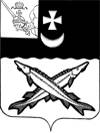 АДМИНИСТРАЦИЯ БЕЛОЗЕРСКОГО МУНИЦИПАЛЬНОГО РАЙОНА ВОЛОГОДСКОЙ ОБЛАСТИП О С Т А Н О В Л Е Н И ЕОт  05.04.2022  № 113О внесении изменения в постановление администрациирайона от 19.11.2019 № 555ПОСТАНОВЛЯЮ:         1.Внести в муниципальную программу «Развитие и совершенствование  сети автомобильных дорог общего пользования местного значения в Белозерском муниципальном районе на 2022-2025 годы», утвержденную постановлением администрации района от 19.11.2019 № 555 (с последующими изменениями)  изменение, изложив приложение №3 «План реализации муниципальной программы «Развитие и совершенствование сети автомобильных дорог общего пользования местного значения в Белозерском муниципальном районе на 2022-2025 годы» в новой редакции согласно приложению к настоящему постановлению.                2.Настоящее  постановление  подлежит   опубликованию в районной газете «Белозерье» и размещению на официальном сайте Белозерского  муниципального  района  в  информационно-телекоммуникационной  сети  «Интернет».Первый заместитель руководителяадминистрации района:                                                                  А.В. Измайлов                                                                                                                                   Приложение к постановлению администрации                                                                                                                                   района от 05.04.2022 № 113                                                                                                                                   «Приложение № 3                                                                                                                          к муниципальной  программе «Развитие                                                                                                                              и совершенствование сети автомобильных                                                                                                                   дорог общего пользования местного                                                                                                                          значения в Белозерском муниципальном                                                                                                     районе на 2022-2025 годы»План реализации муниципальной программы «Развитие и совершенствование сети автомобильных дорог общего пользования местного значения в Белозерском муниципальном районе на 2022-2025 годы» на 2022-2024 годы.                                                                                                                                                                                           »Наименование подпрограммы, основного мероприятия, мероприятий, реализуемых в рамках основного мероприятияОтветственный исполнитель (Ф.И.О., должность)СрокСрокОжидаемый непосредственный результат (краткое описание)Финансирование (тыс. руб.)Финансирование (тыс. руб.)Финансирование (тыс. руб.)Наименование подпрограммы, основного мероприятия, мероприятий, реализуемых в рамках основного мероприятияОтветственный исполнитель (Ф.И.О., должность)начала реализацииокончания реализацииОжидаемый непосредственный результат (краткое описание)Финансирование (тыс. руб.)Финансирование (тыс. руб.)Финансирование (тыс. руб.)Наименование подпрограммы, основного мероприятия, мероприятий, реализуемых в рамках основного мероприятияОтветственный исполнитель (Ф.И.О., должность)начала реализацииокончания реализацииОжидаемый непосредственный результат (краткое описание)2022 год2023 год2024 год123456781.Ремонт автомобильных дорогАдминистрация Белозерского района20222025Ввод 16,2 км отремонтированных дорог2956,288.662867,6/88,688.662956,288.662867,6/88,688.662956,288.662867,6/88,688.661.1.Ремонт автодороги общего пользования местного значения подъезд к д. РостаниАдминистрация Белозерского района20222022Ввод 1,7 км. отремонтированных дорог1 237,113.401200,0/37,113.40--1.2.Ремонт автодороги общего пользования общего пользования местного значения д. Хлопузово – д. ВозмозероАдминистрация Белозерского района20222022Ввод 3,7 км. отремонтированных дорог1 719,175.261667,6/51,575.26--1.3. Ремонт автодороги общего пользования общего пользования местного значения Бетонка – Остюнино.Администрация Белозерского района20232023Ввод 9 км. отремонтированных дорог-2956,288.662867,6/88,688.66-1.4 Ремонт автодороги общего пользования местного значения подъезд к д. ВатамановоАдминистрация Белозерского района20242024Ввод 1,8 км. отремонтированных дорог--2956,288.662867,6/88,688.662. Паспортизация автомобильных дорог, на которые отсутствует регистрация праваУправление имущественных отношений Белозерского района20222024Увеличение протяженности автомобильных дорог общего пользования местного значения, на которые зарегистрировано право -200,00/200,0200,00/200,03.Содержание автомобильных дорог общего пользования муниципального  значения, в том числе: Администрация Белозерского района20222024Поддержание технического состояния автомобильных дорог10240,355.320/10240,355.3211 048,834,020/11 048,834.0211 498,834.020/11 498,834.023.1. Содержание дорог в границах населенных пунктов и вне границ населенных пунктов районаАдминистрация Белозерского района20222024Поддержание технического состояния автомобильных дорог9 740,355.32  0/9 740,355.323.2. Содержание дорог в границах городского поселения «Город Белозерск»Администрация городского поселения «Город Белозерск»20222024Поддержание технического состояния автомобильных дорог500,00/500,04.Ремонт улично-дорожной сети западного района г. Белозерска (подъезд к земельным участкам отдельных категорий граждан) Администрация   г. Белозерска20222024Ввод 0,2 км отремонтированных дорог1082,577.321050,1/32,477.321082,577.321050,1/32,477.321082,577.321050,1/32,477.325.Передача полномочий администрациям сельских поселений на осуществление дорожной деятельности.Администрации сельских поселений Белозерского муниципального района20222024Поддержание технического состояния автомобильных дорог 122,951 км.2650,00/2650,0--6. Разработка проектно-сметной документации для ремонта автодорог общего пользования местного значения, прохождение государственной экспертизы проверки достоверности определения сметной документации. Администрация Белозерского района20222024200,00/200,0200,00/200,0200,00/200,0ИТОГОИТОГОИТОГОИТОГОИТОГО17129,221,303917,7/13211,521.3015487,73917,7/11570,015937,73917,7/12020,0